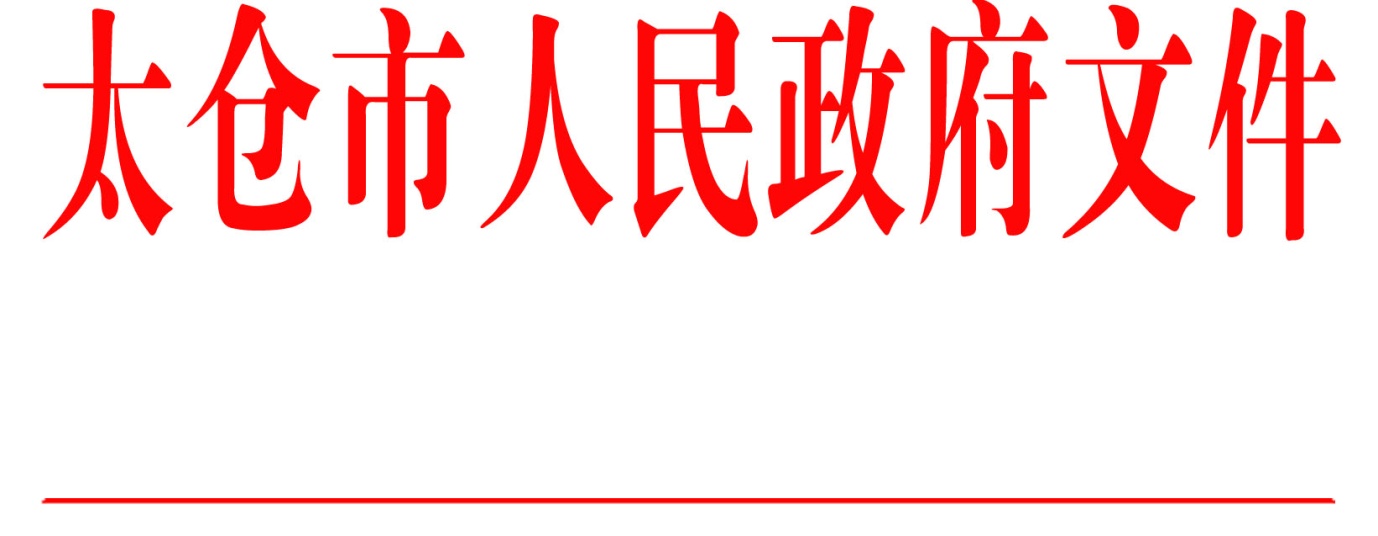 太政人〔2019〕29号市政府关于杨建清等4名同志职务任免的通知各镇人民政府，太仓港经济技术开发区、太仓高新区、旅游度假区管委会，科教新城管委会，娄东街道办事处，陆渡街道办事处，市各委办局，各直属单位，健雄学院：经研究决定：杨建清同志任市教师发展中心主任；丁亮同志任江苏省太仓中等专业学校校长、市开放大学副校长；免去孔伯良同志市教师发展中心主任职务，保留正校级待遇；免去周新源同志江苏省太仓中等专业学校校长、市开放大学副校长职务，保留正校级待遇。                           太仓市人民政府2019年9月23日（此件公开发布）  抄送：市委各部委办局，市人大常委会办公室，市政协办公室，市监委、市法院、检察院，市人武部，市各人民团体。  太仓市人民政府办公室                      2019年9月23日印发